                Приложение №5к Постановлению Правительства №750от 13 июня   2016 г.ПОЛОЖЕНИЕо требованиях к экологическому проектированию водяных насосовI. Общие положения и области применения Настоящее Положение является переложением Регламента (ЕС) 547/2012 Комиссии от 25 июня 2012 о применении Директивы 2009/125/CE Европейского Парламента и Совета о требованиях к экологическому проектированию водяных насосов (Официальный Журнал Европейского Союза № L 165 от 26 июня 2012 г.). Положение  о требованиях к экологическому проектированию водяных насосов (в дальнейшем – Положение) устанавливает требования к экологическому проектированию для продажи центробежных водяных насосов предназначенных для перекачивания чистой воды, включая насосы, интегрированные в другие изделия.Настоящее Положение не применяется в случае:- водяных насосов, спроектированных специально для перекачки чистой воды при температуре ниже  -10°C или выше 120°C, за исключением требований относительно информации, указанной в подпунктах 11)-13) пункта 4  приложения № 2 к настоящему Положению;- водяных насосов, спроектированных только для тушения пожаров;- плунжерных (поршневых) водяных насосов; - самовсасывающих водяных насосов.II. Термины и определенияДля целей настоящего Положения используемые термины определяются следующим образом:чистая вода – вода с максимальным содержанием свободных нерастворимых твердых частиц в количестве 0,25 кг/м3 и максимальным количеством растворенных частиц не более 50 кг/м3 в условиях, когда общее количество газа в воде не превышает объем насыщения. Не принимаются во внимание добавки, необходимые для обеспечения незамерзаемости воды до температуры  -10°C;номинальная производительность – высота перекачивания и общий объем перекачиваемой воды, гарантируемый производителем в нормальных условиях функционирования;водяной насос – гидравлическая часть какого-либо устройства, которая при помощи физического или механического воздействия перемещает чистую воду, и принадлежит к одному из следующих типов:- с осевым всасыванием и собственной опорой (ESOB);- с осевым всасыванием и прямым подключением (ESCC);- линейный, с осевым всасыванием и прямым подключением (ESCCi);- вертикальный многоступенчатый (MS-V);- погружной многоступенчатый (MSS);водяной насос с осевым всасыванием – центробежный одноступенчатый водяной насос с осевым всасыванием, с герметичным сальником, спроектированный для давления до 16 бар, с определенной скоростью ns от 6 до 80 об/мин, номинальной производительностью  минимум 6 м3/ч (1,667·10–3 м3/с), максимальной мощностью вала  150 кВт и максимальной высотой прокачки  90 м при номинальной скорости  1 450 об/мин и, соответственно, 140 м при номинальной скорости 2 900 об/мин;сальник – уплотнительное соединение вала между лопастным диском в корпусе насоса и мотором. Приводной двигатель остается сухим;водяной насос с осевым всасыванием и собственной опорой (ESOB) – водяной насос с осевым всасыванием, имеющий собственную опору;водяной насос с осевым всасыванием и прямым подключением (ESCC) – водяной насос с осевым всасыванием, у которого вал двигателя удлинен, чтобы служить и валом насоса;линейный водяной насос с осевым всасыванием и прямым подключением (ESCCi) – водяной насос у которого вход для воды находится на одной оси с выходом для воды;вертикальный многоступенчатый водяной насос (MS-V) – центробежный многоступенчатый водяной насос (i>1) с герметичным сальником, в котором лопастные диски смонтированы на вертикальном поворотном валу, спроектированный для давления до 25 бар, номинальной скоростью 2 900 об/мин и максимальной производительностью в 100 м3/ч (27,78·10–3 м3/с);погружной многоступенчатый водяной насос (MSS) – центробежный многоступенчатый водяной насос (i > 1), с номинальным внешним диаметром, составляющим 4″ (10,16 см) или 6″ (15,24 см), спроектированный для функционирования в пробуренных скважинах, при номинальной скорости 2 900 об/мин и при температурах между 0°C и 90°C;центробежный водяной насос – водяной насос, который перемещает чистую воду посредством гидродинамической силы;плунжерный (поршневой) водяной насос – водяной насос, который перемещает чистую воду путем выталкивания содержащегося объема чистой воды из выходного отверстия;самовсасывающий водяной насос – водяной насос, который перемещает чистую воду, и может запуститься и функционировать, когда он заполнен водой частично.III. Требования к экологическому проектированиюТребования к минимальной отдаче и требования по поводу  информации относительно центробежных водяных насосов установлены в приложении №2 к настоящему Положению.Требования к экологическому проектированию применяются в соответствии со следующим календарем:- через 9 месяцев от даты опубликования в Официальном мониторе Республики Молдова водяные насосы должны иметь минимальную отдачу, определенную в  абзаце первом пункта 1 приложения № 2 к настоящему Положению;- через 18 месяцевот от даты опубликования в Официальном мониторе Республики Молдова водяные насосы должны иметь минимальную отдачу, определенную в  абзаце втором пункта 1 приложения № 2 к настоящему Положению;- через 9 месяцев от даты опубликования в Официальном мониторе Республики Молдова информация относительно водяных насосов должна соблюдать  требования, установленные в пунктах 3 и 4 приложения № 2 к настоящему Положению.Соответствие требованиям экологического проектирования измеряется и рассчитывается согласно требованиям, установленным в приложении № 3 к настоящему Положению.Не являются обязательными требования к экологическому проектированию других параметров экологического проектирования, указанных в приложении № 1 к Закону №151 от 17 июля 2014 года о требованиях к экологическому проектированию энергопотребляющих изделий.IV. Оценка соответствияПроцедура оценки соответствия, указанная  в статье 17 Закона №151 от 17 июля 2014 года о требованиях к экологическому проектированию энергопотребляющих изделий, представляет собой  систему внутреннего контроля проектирования, предусмотренную в приложении № 4, или систему менеджмента для оценки соответствия, предусмотренную в приложении № 5  к Закону № 151 от 17 июля 2014 года.V. Процедура проверки в целях надзора за рынком При осуществлении, с точки зрения требований экологического проектирования, установленных в приложении № 2 к настоящему Положению,  проверок в целях надзора за рынком, указанных в статье 8 и главе VI  Закона № 151 от 17 июля 2014 года  о требованиях к экологическому проектированию энергопотребляющих изделий, применяется процедура проверки, предусмотренная  в приложении № 4 к настоящему Положению.VI. Ориентировочные контрольные показателиОриентировочные контрольные показатели для самых производительных водяных насосов, доступных на рынке на дату вступления в силу настоящего Положения, установлены в приложении № 5 к настоящему Положению.                   Приложение №1 к Положению  о требованиях  к экологическомупроектированию водяных насосовОпределения, которые используются в приложениях № 2-5 к настоящему Положениюлопастный диск – вращающийся элемент центробежного насоса, который передает энергию воде;целый лопастный диск – лопастный диск максимального диаметра, для которого в каталоге производителя водяных насосов указаны характеристики производительности для насосов разного размера;определенная скорость (ns) – линейная величина, характерная для лопастного диска водяного насоса, зависящая от высоты перекачивания, объема перекачивания и скорости (n):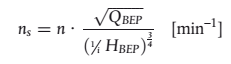 - высота перекачивания (H) – рост гидравлической энергии воды в метрах [м], произведенный водяным насосом в конкретном пункте функционирования;- скорость вращения (n) – количество оборотов вала в минуту [об/мин];объем перекачки (Q) – объем перекачиваемой воды [м3/с], проходящей через водяной насос;- ступень (i) – один лопастный диск из серии лопастных дисков водяного насоса;- точка максимальной отдачи (BEP) – момент функционирования водяного насоса, в который он достигает максимальной гидравлической отдачи, измеренной при работе с чистой холодной водой;- гидравлическая отдача помпы (η) – отношение между механической силой, переданной жидкости на протяжении ее прохождения через водяной насос и механической силой, переданной на входе на вал насоса;- чистая холодная вода – чистая вода, используемая для тестирования насоса, обладающая кинематической вязкостью максимум 1,5×10–6 м2/с, максимальной плотностью 1050 кг/м3 и максимальной температурой 40°C;частичная нагрузка (PL) – момент функционирования водяного насоса, в который объем перекачки составляет 75% объема перекачки точки максимальной отдачи;перегрузка (OL) – момент функционирования водяного насоса, в который объем перекачки составляет 110% от объема перекачки в точке максимальной отдачи;индекс минимальной отдачи (IRM) – единица нелинейной шкалы гидравлической отдачи помпы в точке максимальной отдачи, при частичной нагрузке и при перегрузке;C – константа, характерная для каждого специфического типа водяного насоса, которая дает количественную оценку разнице в отдаче для разных типов насосов.                    Приложение № 2 к Положению о требованиях к экологическому проектированию водяных насосовТребования к экологическому проектированию водяных насосовI. Требования к отдачеЧерез 9 месяцев от даты опубликования в Официальном мониторе Республики Молдова, водяные насосы должны иметь:- минимальную отдачу в точке максимальной отдачи (BEP) как минимум  (ηΒΕΡ)min requ, измеренную и рассчитанную  со значением C для IRM = 0,1, согласно  приложению №3 к настоящмеу Положению;- минимальную отдачу при частичной нагрузке (PL) как минимум (ηΡL)min requ, измеренную и рассчитанную  со значением C для IRM = 0,1, согласно  приложению №3 к настоящему Положению;- минимальную отдачу при перегрузке (OL) как минимум (ηΟL)min requ, измеренную и рассчитанную со значением C для IRM = 0,1, согласно приложению № 3 к настоящему Положению.Через 18 месяцев от даты опубликования в Официальном мониторе Республики Молдова водяные насосы должны иметь:- минимальную отдачу в точке максимальной отдачи (BEP) как минимум (ηΒΕΡ)min requ, измеренную и рассчитанную со значением C для IRM = 0,4, согласно приложению № 3 к настоящему Положению;- минимальную отдачу при частичной нагрузке (PL) как минимум (ηΡL)min requ, измеренную и рассчитанную со значением C для IRM = 0,4, согласно приложению № 3 к настоящему Положению;- минимальную отдачу при перегрузке (OL) как минимум (ηΟL)min requ, измеренную  и рассчитанную со значением C для IRM = 0,4, согласно прилождению № 3 к настоящему Положению.II. Требования к информации об изделииЧерез 9 месяцев  от даты опубликования в Официальном мониторе Республики Молдова водяные насосы должны иметь информацию относительно водяных насосов, указанную в подпунктах 1)-15) пункта 4, которая должна размещатеься:в технической документации водяных насосов;в свободном доступе на веб-сайтах производителей водяных насосов.Информация должна быть представлена в том же порядке, в котором представлена в пунктах 1)-15). Информация, указанная в пункте 1) и в пунктах 3)–6) наносится нестираемо на заводскую идентификационную табличку водяного насоса или рядом с ней:индекс минимальной отдачи: IRM ≥ [x,xx];стандартный текст: „Контрольное значение самого производительного водяного насоса составляет IRM ≥ 0,70” или, в качестве альтернативы,  слова „контрольный IRM ≥ 0,70”;год выпуска;наименование производителя или торговая марка, номер регистрации в Торговом регистре и место производства;тип изделия и идентификатор размера;гидравлическая отдача помпы (%) с уменьшенным диском [xx,x] или, как альтернатива, указание [–,-];кривые производительности насоса, в том числе характеристики отдачи;стандартный текст: «Отдача насоса с уменьшенным диском обычно меньше отдачи насоса с целым диском. Уменьшением диска насос адаптируется к фиксированной точке нагрузки, что ведет к уменьшению потребления энергии. Индекс минимальной отдачи (IRM) соответствует целому диску»;стандартный текст: «Работа данного водяного насоса с переменной нагрузкой может быть более эффективной и более экономной, если контролируется, к примеру, путем изменения скорости работы в зависимости от нагрузки насоса в системе»;информацию относительно демонтажа, переработки или уничтожения в конце жизненного цикла;стандартный текст для водяных насосов, спроектированных исключительно для перекачки чистой воды при температурах ниже -10°C: «Использовать только при температуре ниже -10°C»;стандартный текст для водяных насосов, спроектированных исключительно для перекачки чистой воды при температурах выше 120°C: «Использовать только при температуре выше 120°C»;в случае насосов, спроектированных исключительно для перекачки чистой воды при температурах ниже -10°C или выше 120°C, производитель должен описать соответствующие технические характеристики и параметры;стандартный текст: „информация о контрольном значении отдачи доступна на [www.xxxxxxxxx.xxx]”;диаграмма контрольных значений отдачи насоса для IRM = 0,7, в соответствии с образцом, представленным на рисунке. Должна быть представлена и подобная диаграмма отдачи для IRM = 0,4.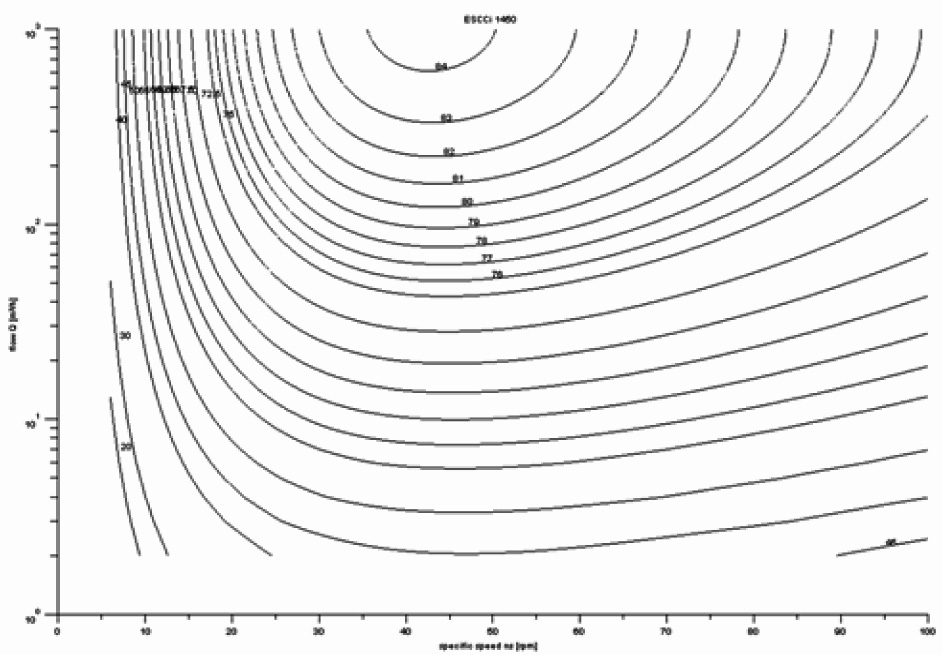 Рис. Пример диаграммы контрольных значений отдачи для ESOB 2900Может быть размещена и дополнительная информация, сопровождаемая  диаграммами, рисунками или символами.              Приложение № 3 к Положению о требованиях кэкологическому проектированию  водяных насосовИзмерения и расчетыДля измерений и расчетов, осуществленных в целях соответствия, и проверки соответствия требованиям настоящего Положения, используются соответствующие стандарты или другие надежные точные и воспроизводимые методики, которые учитывают общепризнанные методы последнего поколения,  результаты которых обладают низкой степенью неопределенности. При измерениях и расчетах должны соблюдаться все нижеперечисленные технические параметры.Гидравлическая отдача насоса, определенная в приложении № 1 к настоящему Положению, измеряется для высоты перекачивания и объема перекачки, соответствующих точек максимальной отдачи (BEP), частичной нагрузке (PL) и перегрузке (OL), для полного диска, при работе с чистой холодной водой.Формула расчета требуемой минимальной отдачи в точке максимальной отдачи (BEP) следующая: (ηΒΕΡ)min, requ = 88,59 x + 13,46 y – 11,48 x2 – 0,85 y2 – 0,38 x y – CPump Type,об/мин,гдеx = ln (ns); y = ln (Q); ln = натуральный логарифм и Q = объем перекачки в [м3/ч]; ns = определенная скорость [min–1]; C = значение из таблицы 1.Значение C зависит от типа насоса и номинальной скорости, а также от величины IRM.										Таблица Индекс минимальной отдачи (IRM) и соответствующее значение C в зависимости от типа насоса и скоростиТребования к отдаче при частичной нагрузке (PL) и перегрузке (OL) устанавливаются как чуть уменьшенные по сравнению с соответствующим объемом перекачки в 100 % (ηΒΕΡ) значения.(ηPL)min, requ = 0,947 · (ηBEP)min, requ(ηOL)min, requ = 0,985 · (ηBEP)min, requВсе значения отдачи соответствуют целому (неуменьшенному) диску. Вертикальные многоступенчатые водяные насосы необходимо тестировать в версии с тремя ступенями (i = 3). Погружные многоступенчатые водяные насосы необходимо тестировать в версии с 9 ступенями (i = 9). Если данное количество ступеней отсутствует в определенной гамме изделий, для тестов необходимо выбирать следующее большее количество ступеней  из данной гаммы изделий.             Приложение № 4 к Положению о требованиях к экологическому проектированию водяных насосовПроцедура проверки с целью надзора за рынкомПри осуществлении проверок с целью надзора за рынком, установленных в статье 8 и главе VI  Закона № 151 от 17 июля 2014 года о требованиях к экологическому проектированию энергопотребляющих изделий, применяется следующая процедура проверки требований, предусмотренных приложением № 2 к настоящему Положению:тестируется одна единица каждой модели;модель считается соответствующей требованиям, предусмотренным настоящим Положением, если гидравлическая отдача помпы, измеренная в точке максимальной отдачи BEP, при частичной загрузке PL и при перегрузке OL (ηΒΕΡ, ηΡL, ηΟL), не более чем на 5% меньше, чем значения, установленные в приложении №2 к настоящему Положению.Если не получен результат, указанный в пункте 2, тестируются другие 3 единицы данной модели, выбранные случайным образом.Считается, что модель соответствует требованиям, предусмотренным настоящим Положением, если насос успешно проходит следующие три отдельных теста, а именно:- среднее арифметическое гидравлической отдачи данных трех единиц в точке максимальной отдачи BEP (ηΒΕΡ)  меньше, не более чем на 5%, значений, установленных в приложении № 2 к настоящему Положению; и- среднее арифметическое гидравлической отдачи данных трех единиц при частичной нагрузке PL (ηΡL) меньше, не более чем на 5%, значений, установленных в приложении № 2 к настоящему Положению; и- среднее арифметическое гидравлической отдачи данных трех единиц при перегрузке OL (ηΟL) меньше, не более чем на 5%, значений, установленных в приложении № 2 к настоящему Положению;Если не получены результаты, установленные пунктом 4, считается, что модель не соответствует требованиям настоящего Положения.С целью соответствия и проверки соответствия требованиям настоящего Положения  применяются процедуры, указанные  в приложении № 3 к настоящему Положению, и смежных стандартах.                           Приложение № 5 к Положению о требованиях к экологическомупроектированию  водяных насосовОриентировочные контрольные значения, указанные  в главе VIНа дату вступления в силу настоящего Положения, ориентировочное контрольное значение для самой лучшей, доступной на рынке технологии водяных насосов  - индекс минимальной отдачи  (IRM) ≥ 0,70.Значение  C для IRM Ctip насос, об/минIRM = 0,10IRM = 0,40C (ESOB, 1 450)132,58128,07C (ESOB, 2 900)135,60130,27C (ESCC, 1 450)132,74128,46C (ESCC, 2 900)135,93130,77C (ESCCi, 1 450)136,67132,30C (ESCCi, 2 900)139,45133,69C (MS-V, 2 900)138,19133,95C (MSS, 2 900)134,31128,79